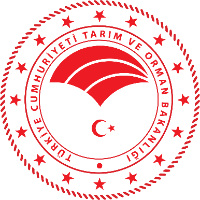 KIRSAL KALKINMA DESTEKLERİ KAPSAMINDA 2023-2024 BAŞVURU DÖNEMİ UYGULAMA REHBERLERİ YAYINLANDIA- Ekonomik Yatırımların Desteklenmesi Hakkında Tebliğ No: 2023/51 29.12.2023 tarih ve 32414 sayılı Resmî Gazete 'de yayımlanmıştır.Başvurular 03/01/2024 tarihinde başlayıp, 19/02/2024 tarihi saat 23:59'da sona erecektir.YATIRIM TUTARLARIYENİ TESİS 			14.000.000,00 TLTAMAMLAMA 			12.000.000,00 TLKAPASİTE ARTTIRIMI	10.000.000,00 TLMODERNİZASYON 		10.000.000,00 TLBAŞVURU KONULARITarımsal Ürünlerin İşlenmesi, Paketlenmesi ve Depolanması A-Tıbbi ve Aromatik Bitkilere Yönelik Yatırımlar B-Bitkisel Ürünlere Yönelik Yatırımlar C-Hayvansal Ürünlere Yönelik Yatırımlar Ç-Çelik Silo Konusuna Yönelik Yatırımlar D-Soğuk Hava Deposu Konusuna Yönelik Yatırımlar Tarımsal Üretime Yönelik Sabit Yatırımlar A- Kapalı Ortamda Bitkisel Üretime Yönelik Yatırımlar B-Büyükbaş Hayvan Yetiştiriciliğine Yönelik Yatırımlar C-Küçükbaş Hayvan Yetiştiriciliğine Yönelik Yatırımlar Ç-Kanatlı Hayvan Yetiştiriciliğine Yönelik Yatırımlar D-Kültür Mantarı Üretimine Yönelik Yatırımlar E-Büyükbaş ve Küçükbaş Hayvan Kesimhanelerine Yönelik Yatırımlar F-Kanatlı Hayvan Kesimhanelerine Yönelik Yatırımlar Yenilenebilir Enerji Kaynakları Kullanımına Yönelik Yatırımlar Su Ürünleri Yetiştiriciliğine Yönelik Yatırımlar A-Denizlerde Yetiştiricilik B-İç Sularda Yetiştiricilik C-Tarıma Dayalı İhtisas Organize Sanayi Bölgelerinde Yetiştiricilik Hayvansal ve Bitkisel Orijinli Gübre İşlenmesi, Paketlenmesi ve Depolanmasına Yönelik Yatırımlar A-Hayvansal Orijinli Gübre B-Bitkisel Orijinli Gübre Altyapı Yatırımlarının Desteklenmesi Hakkında Tebliğ No: 2023/51  219.12.2023 tarih ve 32414 sayılı Resmî Gazete 'de yayımlanmıştır.Başvurular 03/01/2024 tarihinde başlayıp, 19/02/2024 tarihi saat 23:59'da sona erecektir.BAŞVURU KONULARIProje Tutarı: Üst Limit 3.000.000,00 TLAile İşletmeciliği Faaliyetlerinin Geliştirilmesine Yönelik Altyapı Yatırımları A- Bitkisel ve Hayvansal Ürünlerin İşlenmesi, Paketlenmesi ve Depolanması B- Tarımsal Ürünlerin Depolanması C- Tarımsal Sabit YatırımlarÇ- Kültür Mantarı D- Yenilenebilir Enerji Tesisleri Arıcılık ve Arı Ürünlerine Yönelik YatırımlarBSY-Bilişim Sistemleri ve Eğitimi Yatırımları (Akıllı Tarım Uygulamaları)El Sanatları (Zanaatkârlık) ve Katma Değerli Ürünlere Yönelik Yatırımlar İpek Böceği Yetiştiriciliğine Yönelik Yatırımlar Su Ürünleri Yetiştiriciliğine Yönelik Yatırımlar Makine Parkı Yatırımları Tıbbi ve Aromatik Bitki Yetiştiriciliğine Yönelik Yatırımlar Proje Başvuru Adresi;https://hibedestek.tarimorman.gov.tr/tarim/onlinebasvuru.aspxDetaylı Bilgi;Müdürlüğümüz Kırsal Kalkınma ve Örgütlenme Şube Müdürlüğü bünyesinde yer alan “Proje Yürütme Birimi”nden ve0 434 228 70 80 nolu telefonlardan bilgi alabilirsiniz..BİTLİS İL TARIM VE ORMAN MÜDÜRLÜĞÜ